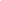 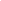 [SPECIFY YOUR COMPANY NAME] operates a [SPECIFY YOUR RESTAURANT NAME] located in [SPECIFY PRINCIPAL PLACE OF BUSINESS]. As a restaurant, doing business under the laws of [SPECIFIC STATE], it considers the safety, health, and public welfare of the community to be of primordial importance. In consonance to such, [SPECIFY STATE LAW THAT MANDATES DRUG TESTING] provides that business establishments, regardless of its nature and kind, must conduct drug testing over their employees, staff, and company personnel. BACKGROUND OF THE AGREEMENT This Drug Testing Consent Agreement will serve as a documentary proof that the covered employees, staff, and company personnel voluntarily and willingly subjected themselves to the said drug testing procedures. Furthermore, the objectives and purpose of this agreement are as follows: [SPECIFY THE PURPOSE/OBJECTIVES OF THE DRUG TESTING AGREEMENT];  [SPECIFY THE PURPOSE/OBJECTIVES OF THE DRUG TESTING AGREEMENT];  TERMS OF THE AGREEMENT This DRUG TESTING CONSENT AGREEMENT is entered into and executed by the undersigned parties this [SPECIFY DATE] in [SPECIFY PLACE OF EXECUTION]. I, [SPECIFY COMPLETE NAME OF THE EMPLOYEE], undersigned employee of [SPECIFY YOUR RESTAURANT NAME], hereby consensually, voluntarily, and freely give my consent and authorization to the said collection, examination, analysis, and overall submission of my urine sample to the [SPECIFY INSTITUTION DESIGNATED BY THE COMPANY] or other authorized agent of the same. The undersigned fully expresses and acknowledges [his/her] understanding and affirmation to the said drug testing process, including all the necessary consequences and incidental processes it may require for the fulfilment and realization of the terms and conditions of this agreement.The undersigned fully authorizes the [SPECIFIC  INSTITUTION DESIGNATED BY THE COMPANY] and its authorized agents and officers including but not limited to medical and laboratory personnel to disclose the results of such examination to concerned governmental bodies, specifically [SPECIFY GOVERNMENT AGENCY] and to the undersigned employer. [4412 Roosevelt Street, San Francisco, CA 94114]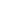 [+1 415 359 1127 | hello@gourmet.com][gourmet.com]	This agreement operates as a legal document that evidences the undersigned employee’s consent and acknowledgement that [he/she] fully reviewed and understood the terms and conditions provided herein. The undersigned fully acknowledges and understands that an express refusal of [his/her] part to submit to the execution of this Drug Testing Processes shall imply as a positive drug test result. In relation to this, the [SPECIFY YOUR COMPANY NAME] can execute the following authorized and lawful actions: [SPECIFY THE AGREED LAWFUL ACTIONS THAT THE COMPANY MAY APPLY (ex. Terminate the employee)]; [SPECIFY THE AGREED LAWFUL ACTIONS THAT THE COMPANY MAY APPLY (ex. Terminate the employee)]; RIGHTS OF THE PARTIES The operation and due implementation of this agreement entitles the undersigned employee to the following rights: [SPECIFY THE RIGHTS OF THE EMPLOYEE (ex. Right to receive a copy of the results, right to question the validity of the results and etc.)];[SPECIFY THE RIGHTS OF THE EMPLOYEE (ex. Right to receive a copy of the results, right to question the validity of the results and etc.)];The [SPECIFY YOUR COMPANY NAME] is entitled to the following rights and management prerogatives: [SPECIFY THE RIGHTS OF THE EMPLOYER]; [SPECIFY THE RIGHTS OF THE EMPLOYER]; In WITNESS WHEREOF, the undersigned employee consents and agrees to the foregoing terms and conditions in its entirety and with no reservations. EMPLOYEE’S DETAILSEMPLOYEE’S DETAILSPRINTED NAMESIGNATURE ADDRESSCONTACT NUMBER EMPLOYER’S DETAILS EMPLOYER’S DETAILS LEGAL NAMESIGNATURE OF AUTHORIZED REPRESENTATIVEAUTHORIZED REPRESENTATIVEADDRESSCONTACT DETAILS